Name: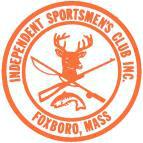 Date:RELEASE, WAIVER OF LIABILITY AND INDEMNIFICATION AGREEMENTI, _______________________________________________, acknowledge that I voluntarily have chosen to join or be a guest of the Independent Sportsmen’s Club, Inc. (“Club”). I am aware that activities performed by members and guests include using firearms on Club property.As consideration for being permitted by the Club to become a member or to permit me to be a guest at the Club and/or to participate in the aforementioned activities, I forever release the Club and its respective members, directors, officers, employees, volunteers, agents, contractors, and representatives(collectively “Releasees”) from any and all actions, claims, or demands that I, my assignees, heirs, distributees, guardians, next of kin, spouse and legal representatives now have, or may have in the future, for injury, death, or property damage, related to (i) my participation in these activities, (ii) the negligence or other acts, whether directly connected to these activities or not, and however caused, by any Releasee, or (iii) the condition of the premises where these activities occur, whether or not I am then participating in the activities. I also agree that I, my assignees, heirs, distributees, guardians, next of kin, spouse and legal representatives will not make a claim against, sue, or attach the property of any Releasee in connection with any of the matters covered by the foregoing release.I expressly understand that by signing this Waiver and Release that I am waiving my rights to potential recovery should I be injured in the future on the premises of the Club. It is my intent to waive all such claims related to personal injury whether the injury results from a firearm or from any non-firearm related matter such as an injury caused by a defect in the premises. It is my express intent that this Waiver, Release and Indemnification Agreement remain in full force and effect for each and every occurrence in the future when I am on the Club’s premises.I acknowledge that firearms can cause serious bodily injury or death. I understand that I could suffer serious bodily injury or death as a result of any of numerous circumstances related to firearms discharged upon the premises to include but not limited to: unsafe handling of a firearm by myself or other participants; a defect in a firearm or ammunition; hearing loss due to gunfire; exposure to lead and other contaminants; injury to eyesight by recoil or by airborne contaminants from discharging a firearm; and injury from bullets that ricochet off a hard surface or object. I further understand that I may suffer serious bodily injury or death as a result of an injury suffered on the premises such as a fall, injury from a property defect or from improperly or negligently maintained premises.If I should injure anyone by my use of a firearm while on the Club’s premises, I hereby agree to INDEMNIFY AND HOLD HARMLESS the Club, to include the payment of attorney fees, its members, managers, employees, agents, associates, principals and contractors from any and all claims for injury or damages that the Club was responsible for injury caused by my discharge of a firearm.It is my express intent, understanding and agreement that this Agreement is to be interpreted so that under no circumstance will the Club and its members, directors, officers, employees, volunteers, agents,Waiver Page 1 of 2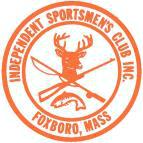 contractors, and representatives, as well as all other activity and event participants and spectators ever have any financial exposure for any damages, injury or even death that I suffer, regardless of the circumstances.This release and indemnification agreements binds my executor, administrator, assigns and heirs. The terms hereof are Contractual and not a mere recital.CAUTION: This document waives Important Legal Rights. Read Before Signing.I have carefully read this agreement and fully understand its contents. I am aware that this is a waiver and release of liability and a contract between myself and Independent Sportsmen’s Club, Inc., and I sign it of my own free will. I also acknowledge receipt of a copy of the Range Rules and agree to abide by those rules.I also understand this release and waiver shall remain in affect while I am a member of the IndependentSportsmen’s Club, Inc. or any time I am a guest at the Independent Sportsmen’s Club, Inc.If Signed by Parent or Guardian: I verify that the dangers of the activities and the significance of this Release and Waiver were explained to the minor and that the minor understood them.PARTICIPANT/ PARENT OR GUARDIAN – RELEASORSignature of Participant or Parent/Guardian	Signature of Minor if signed by Parent/GuardianAddressCONDITIONAL LICENSE TO ENTER PREMISESIndependent Sportsmen’s Club, Inc.The Independent Sportsmen’s Club, Inc., conditioned upon express agreement and consent to the above stated terms, hereby grants a license to the Releasor to be present on the premises of the Independent Sportsmen’s Club, Inc. for such time, manner and purpose as expressly provided in the rules and regulations of the Independent Sportsmen’s Club, Inc.Independent Sportsmen’s Club, Inc.P. O. Box 902North Attleboro, MA 02761Waiver Page 2 of 2 APPLICANT – READ AND RETAIN THESE RANGE & FIELD RULES RIFLE & PISTOL RANGE HOURS:  Monday – Saturday – 9:00 AM to Sunset.  Sundays & Holidays noon to Sunset.       SHOTGUN RANGE HOURS:  Wednesday - 5:00 PM to 8:00 PM.  Saturday & Sunday – 1:00 to 4:00 PMGENERAL RULES – ALL RANGESSign in before shooting and sign out before leaving the range.  There are separate sign-in sheets for rifle and pistol ranges and shotgun fields.Members must sign in and out, and sign for any/all guests.  Members are 100% responsible for guests, and must accompany their guests at ALL times.Children (less than 18 years old) must NEVER be left unattended.Shooters shall be free to point out unsafe actions to other shooters and to report observed and uncorrected unsafe activities to the rifle and Pistol Range Committee or the Board of Directors.ALL Range Rules are STRICTLY ENFORCED.Anyone found violating range rules may be subject to disciplinary action by the Board of Directors up to and including revocation of range access and expulsion from the club.ANY shooter may call a “CEASE FIRE” for any reason.When present, the Range Safety Officer’s (RSO) decisions are final.EYE and EAR protection are mandatory at ALL TIMES.  (All ranges/pavilions).Only “Controlled Fire” is permitted.  Controlled fire is when one’s ability allows that ALL shots are on target at the speed at which they are shooting.Full automatic firearms are not allowed on the ranges.Armor piercing, tracer and exploding ammunition is not allowed on the ranges.Steel core ammunition in any caliber is not allowed on the ranges.Exploding targets are not allowed on the ranges.Shooters are REQUIRED to pick up their targets, trash, empty cases, etc.SAFE FIREARMS HANDLINGALWAYS keep the firearm unloaded until ready to shoot.ALWAYS keep the firearm pointed DOWNRANGE.ALWAYS keep your finger out of the trigger guard until ready to shoot.ALWAYS treat every firearm as if it were loaded.ALL firearms SHALL BE carried to/from the pavilion/range unloaded, with actions open, and in a safe condition.Safe tables monitored by a Range Safety Officer may be utilized during shooting event.A loaded firearm must NEVER be out of the shooters hands.COLD RANGE shall be called and all firearms made safe before anyone moves downrange to set or retrieve targets, collect brass or for any other reason.All shooters and guests must acknowledge range is COLD and all shooting stops.No one moves downrange until range is cold.NO handling of firearms when people are DOWNRANGE.ALL firearms MUST be unloaded with the action opened with a CHAMBER FLAG in place. ALL firearms must be placed on a bench with the muzzle pointed DOWNRANGE, or in a rifle rack with a CHAMBER FLAG in place. The only exceptions to this, is an “unloaded” cased firearm.ALL shooters and guests must move behind, and stay behind the yellow Cold Range line painted on the floor.Magazines may be loaded and gear adjusted BEHIND the Cold Range line.Be sure of your target and what is beyond.ALL rounds MUST impact the DOWNRANGE  berm/backstop.Portions of the rules may be suspended during scheduled shooting events, which are monitored by Range Safety Officers.TARGETS – Rifle and Pistol RangesShooters shall supply their own targets.Paper targets MUST be positioned so that ALL rounds impact the berm/backstop DOWNRANGE.NO plinking at other than paper targets is allowed.Shoot only at the target in front of you.  Firing across the range is not allowed.Only Paper/Cardboard targets are permitted.Targets shall be placed only on Club supplied stands.Targets shall be mounted such that rounds will NOT impact the target stands / frames.Targets shall be mounted such that rounds will NOT impact any downrange target stands / frames / structures.ADDITIONAL RULES - 100 Yard RIFLE RangeShooting is ONLY permitted from the seated position, INSIDE the pavilion.ONLY rifle (including Black Powder), SLUG shotgun, or pistol (4” barrel minimum, fired from the seated position with a rest) shooting is permitted on a rifle range.Drawing a pistol from a holster is NOT allowed at the rifle range.Only paper targets are permitted, and shall be hung on the club provided target frames (at 50 or 100 yards).Targets shall be mounted such that rounds will NOT impact the target stands / frames / structures.When shooting at targets on the 50-Yard stands, targets and shooter shall be positioned such that fired rounds will not hit the targets / frames / structures at the 100-yard.  Be sure of your target and what is beyond.Steel targets provided by the Club may be shot once the shooter is confident they will not hit target frames or supporting structure.Cold Range Turn on Cold Range lights or mount flag on pavilion framing.When not being fired, firearms may be placed on the benches with action open and a CHAMBER FLAG in place. Shooters shall notify the Rifle and Pistol Range Committee or Board of Directors of any damage observed to target stands / frames / structures.Shotgun patterning is not allowed on the rifle or pistol ranges.  Patterning is permitted in the area adjacent to the trap fields.ADDITIONAL RULES - 25 Yard PISTOL RangesShooters shall set up in, and fire in only one marked lane if other shooters are present.When not being fired, firearms may be placed on the benches with action / cylinder open and a CHAMBER FLAG in place. ONLY “pistol”, or 22 Rimfire rifle, or Black Powder pistol/rifle shooting is permitted at the pistol range.NO Shotguns of any kind are allowed on these ranges.NO Center-fire Rifles of any kind are allowed on these ranges.Drawing from a holster is NOT allowed, UNLESS: you are an active Law Enforcement Officer.Be sure of your target and what is beyond.ALL paper targets must also be placed so that shots fired, enter into the “bullet trap” at the end of the range.Targets shall be mounted on frames such that rounds will NOT impact the target stands / frames.Targets shall be mounted such that rounds will NOT impact any downrange target stands / frames / structures.Steel targets supplied by the Club shall NOT be placed closer than 10 yards downrange of the bench.ADDITIONAL RULES – Skeet, Trap, 5-Stand Fields, and Sporting Clays Course Sign in at the warm up house desks BEFORE Shooting.Keep guns unloaded with actions open until ON shooting stations.Do NOT walk to or from stations with a loaded gun.7 ½ lead or 6 steel are the LARGEST shot size permitted to be used anywhere.No more than TWO shells may be loaded in a gun on the Skeet or 5-Stand fields or the Sporting Clays course.No more than ONE shell may be loaded in a gun on the Trap fields unless you are shooting doubles.Patterning of shotguns is NOT allowed on the Skeet, Trap or 5-Stand fields.  Patterning is permitted in the area adjacent to the trap fields.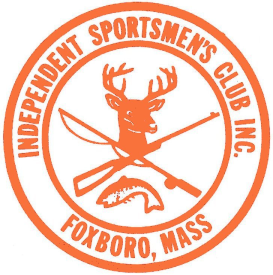 Application for MembershipIndependent Sportsmen’s Club, Inc. 
Mailing Address:  P. O. Box 902,  North Attleboro,  MA  02761-0902
Location:  38 Mirimichi Road,  Foxboro,  MAPlease read carefully.  You must answer all questions.Name:Application Date:	*Application Date:	*Street Address:Date of Birth:	*Date of Birth:	*City:State:	*Zip:	*Zip:	*Home Phone:Work Phone:Work Phone:Email Address:Occupation:Employer name & address:Do you have a valid F.I.D. card?Do you have a valid F.I.D. card?  Yes      No  Yes      NoDo you have a valid pistol permit?Do you have a valid pistol permit?Do you have a valid pistol permit?Do you have a valid pistol permit?Do you have a valid pistol permit?  Yes      No  Yes      NoDo you belong to the National Rifle Association?Do you belong to the National Rifle Association?  Yes      No  Yes      NoNRA #:	*NRA #:	*NRA #:	*Do you belong to the Gun Owners Action League?Do you belong to the Gun Owners Action League?  Yes      No  Yes      NoGOAL #:	*GOAL #:	*GOAL #:	*You must provide a document of proof of NRA membership before we will approve your application.A simple number is not sufficient evidence of NRA membership.You must provide a document of proof of NRA membership before we will approve your application.A simple number is not sufficient evidence of NRA membership.You must provide a document of proof of NRA membership before we will approve your application.A simple number is not sufficient evidence of NRA membership.You must provide a document of proof of NRA membership before we will approve your application.A simple number is not sufficient evidence of NRA membership.You must provide a document of proof of NRA membership before we will approve your application.A simple number is not sufficient evidence of NRA membership.You must provide a document of proof of NRA membership before we will approve your application.A simple number is not sufficient evidence of NRA membership.You must provide a document of proof of NRA membership before we will approve your application.A simple number is not sufficient evidence of NRA membership.You must provide a document of proof of NRA membership before we will approve your application.A simple number is not sufficient evidence of NRA membership.You must provide a document of proof of NRA membership before we will approve your application.A simple number is not sufficient evidence of NRA membership.You must provide a document of proof of NRA membership before we will approve your application.A simple number is not sufficient evidence of NRA membership.You must provide a document of proof of NRA membership before we will approve your application.A simple number is not sufficient evidence of NRA membership.How did you hear about the club?  Check any boxes that apply.
How did you hear about the club?  Check any boxes that apply.
How did you hear about the club?  Check any boxes that apply.
How did you hear about the club?  Check any boxes that apply.
Club WebsiteTactical Dynamics Training Classes                     Foxboro PD ReferralFriendOther (please specify):      Other (please specify):      Other (please specify):      Other (please specify):      Please indicate your areas of interest:Please indicate your areas of interest:Please indicate your areas of interest:Please indicate your areas of interest:  Trap      Sporting Clays      Skeet      5-Stand     Rifle     Pistol      Archery      Hunting      Fishing      Other (please specify)          Trap      Sporting Clays      Skeet      5-Stand     Rifle     Pistol      Archery      Hunting      Fishing      Other (please specify)          Trap      Sporting Clays      Skeet      5-Stand     Rifle     Pistol      Archery      Hunting      Fishing      Other (please specify)          Trap      Sporting Clays      Skeet      5-Stand     Rifle     Pistol      Archery      Hunting      Fishing      Other (please specify)        Would you be interested in helping with any club committees?       Yes  as a participant        Yes as a chair personWould you be interested in helping with any club committees?       Yes  as a participant        Yes as a chair personWould you be interested in helping with any club committees?       Yes  as a participant        Yes as a chair personWould you be interested in helping with any club committees?       Yes  as a participant        Yes as a chair personWhy do you want to join the Independent Sportsmen’s Club?       Why do you want to join the Independent Sportsmen’s Club?       Why do you want to join the Independent Sportsmen’s Club?       Why do you want to join the Independent Sportsmen’s Club?       By signing this document, I agree to obey all operating and safety rules and regulations as set forth by the Independent Sportsmen’s Club, and agree to a revocation of my membership should the Board of Directors of the Independent Sportsmen’s Club decide that I have willfully violated any of the rules and regulations.Signature ________________________________________________________   Date  ____________________Full payment of the initiation fee and prorated dues is required when you submit this application for processing.  All required documentation including the following liability waiver must be submitted at the same time or the application will not be considered.Please contact the club for information regarding the cost of dues and the initiation feeTelephone: 508-543-9887email:   independentsportsmensclub@gmail.comweb site:   independentclub.comBy signing this document, I agree to obey all operating and safety rules and regulations as set forth by the Independent Sportsmen’s Club, and agree to a revocation of my membership should the Board of Directors of the Independent Sportsmen’s Club decide that I have willfully violated any of the rules and regulations.Signature ________________________________________________________   Date  ____________________Full payment of the initiation fee and prorated dues is required when you submit this application for processing.  All required documentation including the following liability waiver must be submitted at the same time or the application will not be considered.Please contact the club for information regarding the cost of dues and the initiation feeTelephone: 508-543-9887email:   independentsportsmensclub@gmail.comweb site:   independentclub.comBy signing this document, I agree to obey all operating and safety rules and regulations as set forth by the Independent Sportsmen’s Club, and agree to a revocation of my membership should the Board of Directors of the Independent Sportsmen’s Club decide that I have willfully violated any of the rules and regulations.Signature ________________________________________________________   Date  ____________________Full payment of the initiation fee and prorated dues is required when you submit this application for processing.  All required documentation including the following liability waiver must be submitted at the same time or the application will not be considered.Please contact the club for information regarding the cost of dues and the initiation feeTelephone: 508-543-9887email:   independentsportsmensclub@gmail.comweb site:   independentclub.comBy signing this document, I agree to obey all operating and safety rules and regulations as set forth by the Independent Sportsmen’s Club, and agree to a revocation of my membership should the Board of Directors of the Independent Sportsmen’s Club decide that I have willfully violated any of the rules and regulations.Signature ________________________________________________________   Date  ____________________Full payment of the initiation fee and prorated dues is required when you submit this application for processing.  All required documentation including the following liability waiver must be submitted at the same time or the application will not be considered.Please contact the club for information regarding the cost of dues and the initiation feeTelephone: 508-543-9887email:   independentsportsmensclub@gmail.comweb site:   independentclub.com